109年度三民國中環境教育宣導實施成果表基本資料學校名稱學校名稱花蓮縣立三民國中花蓮縣立三民國中花蓮縣立三民國中基本資料校長校長林國源林國源林國源基本資料承辦處室承辦處室學輔處承辦人巫念涵基本資料學校地址學校地址花蓮縣玉里鎮三民里151號花蓮縣玉里鎮三民里151號花蓮縣玉里鎮三民里151號基本資料聯絡電話聯絡電話8841-198(#131)8841-198(#131)8841-198(#131)基本資料班級數班級數6人數112基本資料活動名稱活動名稱	三仙台淨灘活動	三仙台淨灘活動	三仙台淨灘活動基本資料日期日期109.12.9109.12.9109.12.9參與人數參與人數學生112人 師長27人 學生112人 師長27人 學生112人 師長27人 學生112人 師長27人 活動情形
效益簡述活動情形
效益簡述親近大自然，了解自然保育的重要。深入了解在地文化，達成人地共處、吾愛吾鄉的人文情懷。透過淨灘活動，反思人類對環境的破壞親近大自然，了解自然保育的重要。深入了解在地文化，達成人地共處、吾愛吾鄉的人文情懷。透過淨灘活動，反思人類對環境的破壞親近大自然，了解自然保育的重要。深入了解在地文化，達成人地共處、吾愛吾鄉的人文情懷。透過淨灘活動，反思人類對環境的破壞親近大自然，了解自然保育的重要。深入了解在地文化，達成人地共處、吾愛吾鄉的人文情懷。透過淨灘活動，反思人類對環境的破壞宣導剪影(一) 三仙台淨灘活動宣導剪影(一) 三仙台淨灘活動宣導剪影(一) 三仙台淨灘活動宣導剪影(一) 三仙台淨灘活動宣導剪影(一) 三仙台淨灘活動宣導剪影(一) 三仙台淨灘活動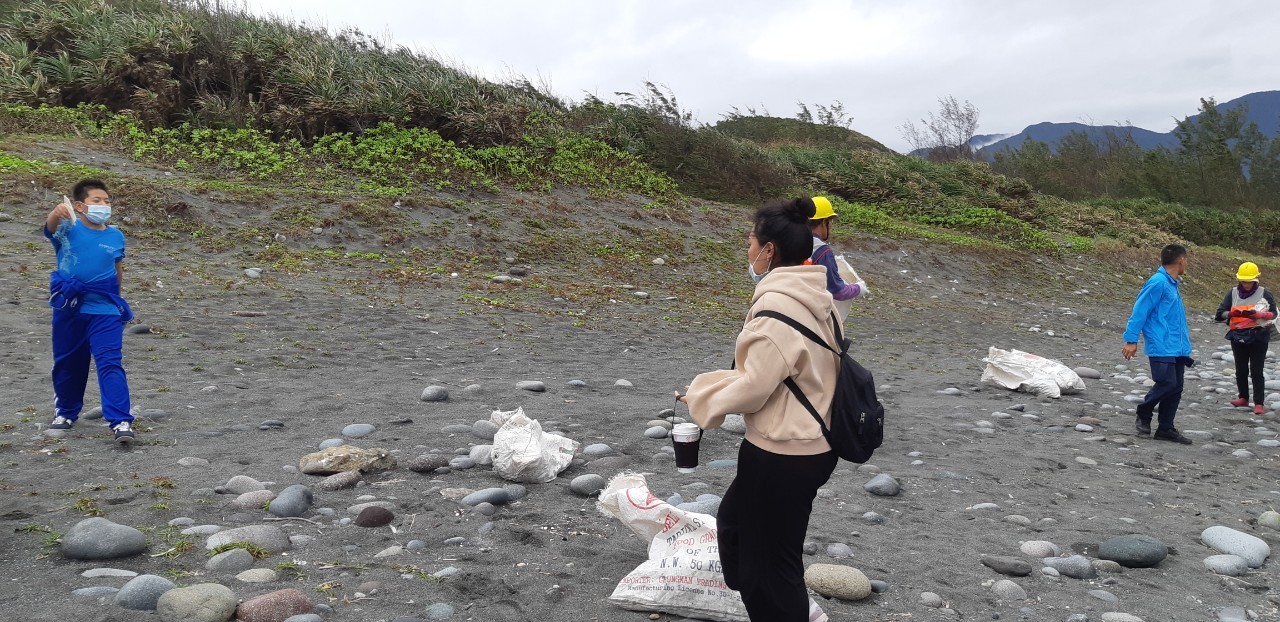 宣導剪影(二) 三仙台淨灘活動宣導剪影(二) 三仙台淨灘活動宣導剪影(二) 三仙台淨灘活動宣導剪影(二) 三仙台淨灘活動宣導剪影(二) 三仙台淨灘活動宣導剪影(二) 三仙台淨灘活動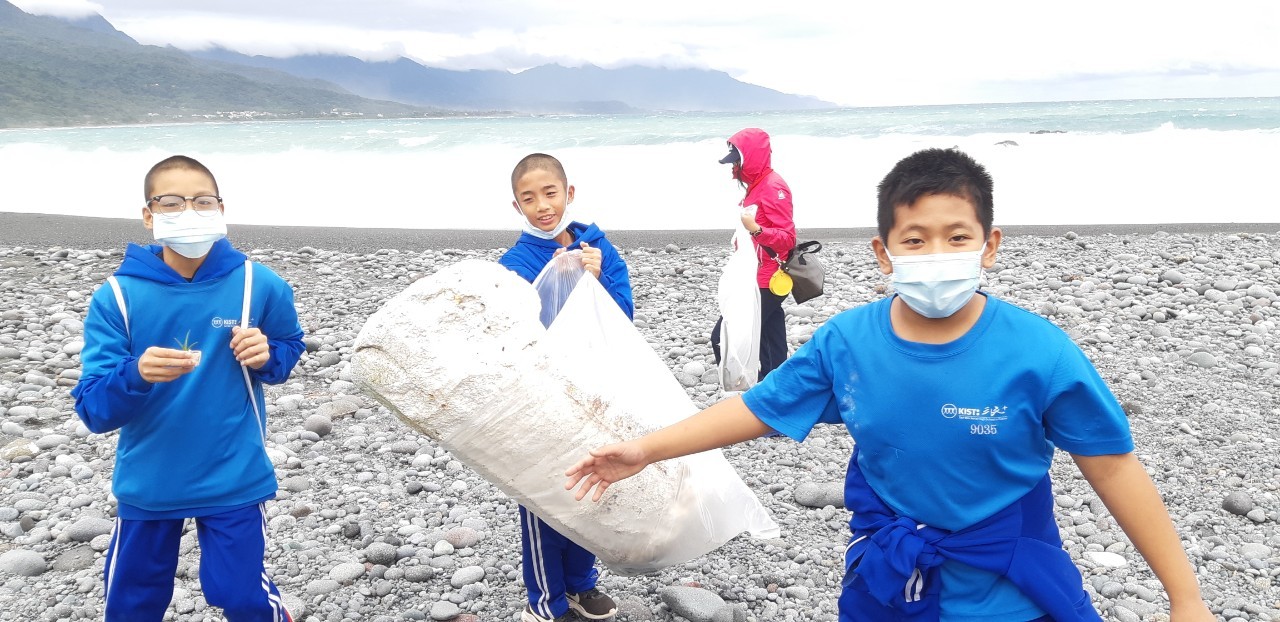 宣導剪影(三) 三仙台淨灘活動宣導剪影(三) 三仙台淨灘活動宣導剪影(三) 三仙台淨灘活動宣導剪影(三) 三仙台淨灘活動宣導剪影(三) 三仙台淨灘活動宣導剪影(三) 三仙台淨灘活動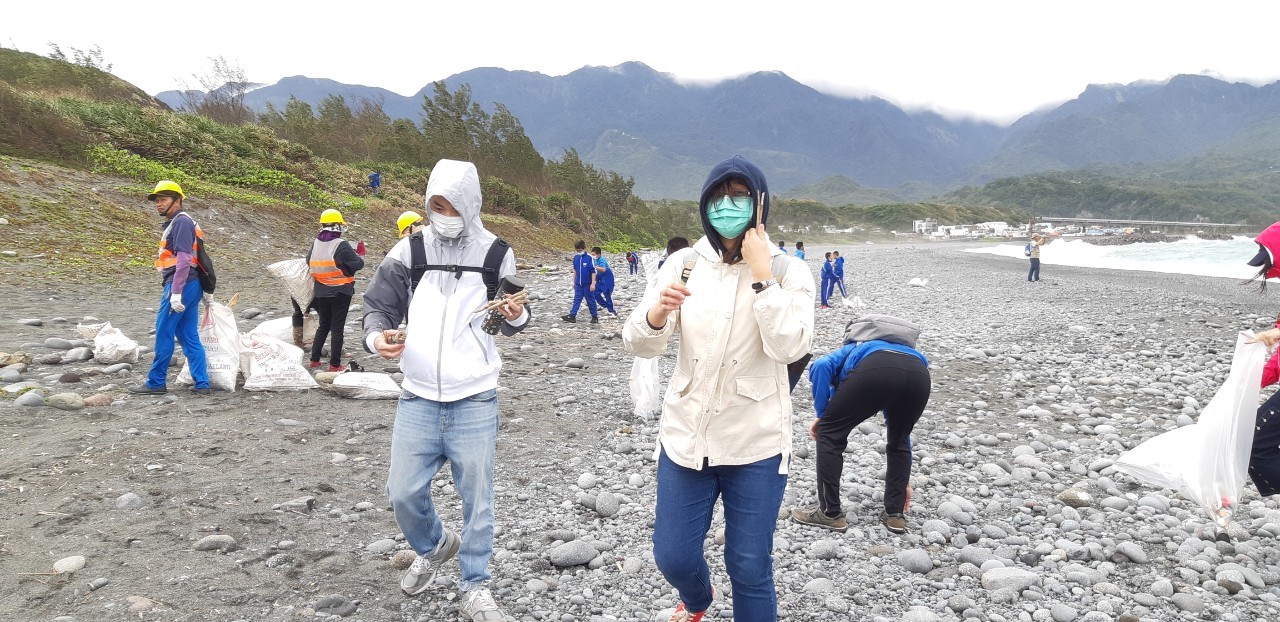 宣導剪影(四) 三仙台淨灘活動宣導剪影(四) 三仙台淨灘活動宣導剪影(四) 三仙台淨灘活動宣導剪影(四) 三仙台淨灘活動宣導剪影(四) 三仙台淨灘活動宣導剪影(四) 三仙台淨灘活動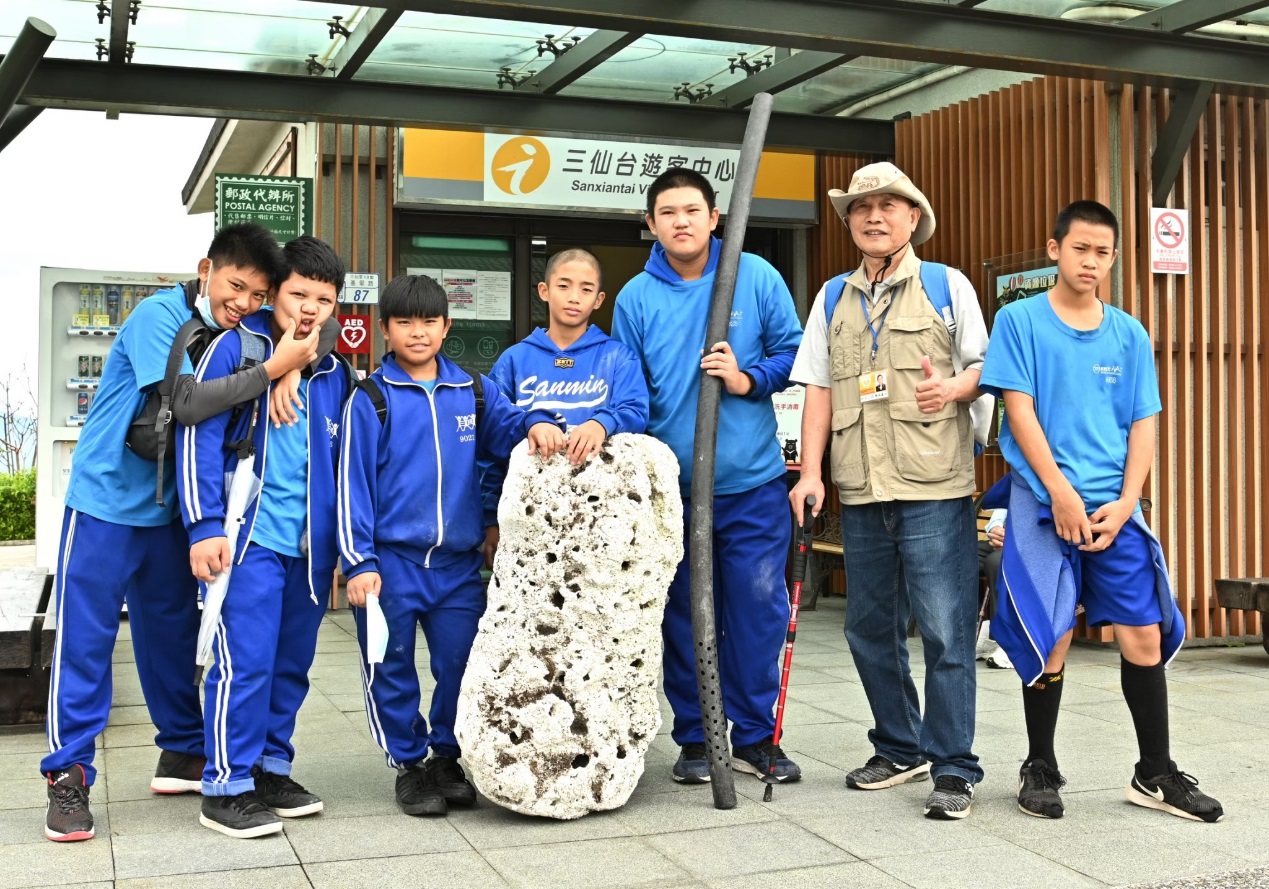 